PozvánkaSamospráva obce Vás srdečne pozýva s celou Vašou rodinou na oslavy 880. výročia prvej písomnej zmienky o Bielovciach, ktoré sa uskutočnia 4. augusta 2018 /v sobotu/.Program:  10.45    Otvorenie, privítanie hostí      11.00    Slávnostná ekumenická bohoslužba    12.00    Zahráme Vám k obedu  -  Bősi Szabó László a Dóka Zsusza                    13.00    Kynologický klub – ukážka z výcviku psov    13.45    Kultúrne programy na športovom ihrisku:                          - Tanečná skupina – ZŠ Ipeľský Sokolec                         - Fábián Éva (Neoton) – hudobný program pre deti                          - Klaun „Tomi” – hudobný program pre deti                         - Moderné tance v podaní mládeže zo Salky    16.00    GROOVEHOUSE skupina z Maďarska                         - Operetné a muzikálové melódie – Bernáth Tamás                         - Folklórna skupina  „BÖRZSI” – Nagybörzsöny                          - Country skupina    19.00   NOSZTALGIA  - spevácka skupina z Hronoviec    20.00   QUALITON - hudobná skupina     21.00   Zábava    22.00   Dankó Szilvia – vystúpenie sólovej speváčky (HU)    23.00   Kaczor Feri – vystúpenie sólového speváka (HU)     Sprievodné programy:                            ‒ pingpongový turnaj                            ‒ remeseľníci, trampolína, skákacie hrady                            ‒ bohaté občerstvenie                            Všetkých Vás srdečne očakáva samospráva obce Bielovce!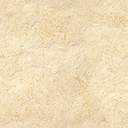 